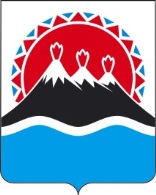 МИНИСТЕРСТВОСОЦИАЛЬНОГО БЛАГОПОЛУЧИЯ И СЕМЕЙНОЙ ПОЛИТИКИ КАМЧАТСКОГО КРАЯ(Министерство социального благополучия)________________________________________________________________________________ПРИКАЗ[Дата регистрации] № [Номер документа]-пг. Петропавловск-КамчатскийО внесении изменений в приложение 1 к приказу Министерства социального благополучия и семейной политики Камчатского края от 16.05.2022 № 355-п «Об утверждении порядка функционирования социального сервиса «Социальный МФЦ» В целях уточнения отдельных положений приказа Министерства социального благополучия и семейной политики Камчатского края от 16.05.2022 № 355-п «Об утверждении порядка функционирования социального сервиса «Социальный МФЦ»ПРИКАЗЫВАЮ:Внести в приложении 1 к приказу Министерства социального благополучия и семейной политики Камчатского края от 16.05.2022 № 355-п
«Об утверждении порядка функционирования социального сервиса «Социальный МФЦ» следующие изменения:1) в пункте 11 слова «заключаемым Министерством и Участниками» заменить словами «заключаемым между Министерством, Учреждениями и Участниками (далее - Соглашение).»;2) пункт 12 изложить в следующей редакции:«12. Соглашение разрабатывается Учреждениями по типовой форме, утверждаемой приказом Министерства.»;3) в пункте 13 слова «о взаимодействии, заключаемых Министерством и Участниками» исключить.Настоящий приказ вступает в силу после дня его официального опубликования.И.о. Министра социального благополучия и семейной политики Камчатского края[горизонтальный штамп подписи 1]         Ю.О. Горелова